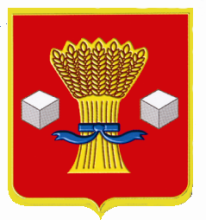 АдминистрацияСветлоярского муниципального района Волгоградской области                ПОСТАНОВЛЕНИЕот  22.04.2020                    № 743В соответствии с Федеральными законами от 06.10.2003г. № 131-ФЗ    «Об общих принципах организации местного самоуправления в Российской    Федерации», от 29.12.2012 г. № 273-ФЗ «Об образовании в Российской                 Федерации, руководствуясь постановлением Губернатора Волгоградской области от 01.04.2020 № 234 «О внесении изменений в постановление Губернатора Волгоградской области от 15.03.2020 № 179 «О введении режима повышенной готовности функционирования органов управления, сил и средств территориальной подсистемы Волгоградской области единой государственной системы предупреждения и ликвидации чрезвычайных ситуаций", Уставом Светлоярского муниципального района Волгоградской области,постановляю:Внести в Порядок предоставления бесплатного питания обучающимся с ограниченными возможностями здоровья, в том числе детям-инвалидам,                общеобразовательных учреждений Светлоярского муниципального района Волгоградской области, утвержденный постановлением администрации Светлоярского муниципального района Волгоградской области от 10.08.2017                        № 1757 «Об утверждении Порядка предоставления бесплатного питания обучающимся с ограниченными возможностями здоровья, в том числе детям-инвалидам, общеобразовательных учреждений Светлоярского муниципального района Волгоградской области» следующие изменения:пункт 4 изложить в следующей редакции:«4. Питание за счет средств местного бюджета в соответствии с настоящим Порядком предоставляется обучающимся в дни посещения образовательной организации, а также в период установления нерабочих дней и (или) организации обучения с применением дистанционных образовательных технологий в муниципальных общеобразовательных организациях в связи с проведением санитарно-эпидемиологических мероприятий по предупреждению распространения новой коронавирусной инфекции, вызванной 2019-nCoV, на территории Волгоградской области из расчета пятидневной учебной недели. Бесплатное двухразовое питание осуществляется из расчета стоимости питания на одного обучающегося: завтраки - 25,0 рублей; обеды – 40,0 рублей или набора пищевых продуктов, состоящего из крупы, макаронных изделий, консервов, сгущенного молока, сока, кондитерских изделий, молока пастеризованного, сахара, чая пакетированного, масла растительного в ассортименте в индивидуальной упаковке, на сумму 65,0 рублей на одного обучающегося в день.Дети с ограниченными возможностями здоровья, в том числе дети-инвалиды, получающие образование на дому, обеспечиваются продуктовыми наборами на сумму 65,0 рублей на одного обучающегося в день.».Настоящее постановление вступает в силу с 01.05.2020.3.  Контроль исполнения постановления возложить на заместителя главы  Светлоярского  муниципального  района Волгоградской области  Ряскину Т.А.Глава муниципального района                                                            Т.В.РаспутинаИсп.Струк Е.В.О внесении изменений в Порядок предоставления бесплатного питания обучающимся с ограниченными возможностями здоровья, в том числе детям-инвалидам, общеобразовательных учреждений Светлоярского муниципального района Волгоградской области, утвержденный постановлением администрации Светлоярского муниципального района Волгоградской области от 10.08.2017 № 1757 